  SCUOLA DELL’INFANZIA Direzione Didattica 3 Circolo Aversa 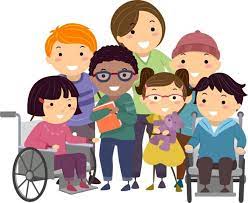               PIANO EDUCATIVO INDIVIDUALIZZATO (ART. 7, C. 2  D. LGS. 13 APRILE 2017, N. 66 e  s.m.i.)                                        Anno Scolastico 2021/22BAMBINO/A --------------------------------    codice sostitutivo personale --------------------Sezione ----------------------------------           Plesso o sede -----------------------------------------ACCERTAMENTO DELLA CONDIZIONE DI DISABILITÀ IN ETÀ EVOLUTIVA AI FINI DELL'INCLUSIONE  rilasciata in Data ---------------------   Data di scadenza o rivedibilità----------------------  PROFILO DI FUNZIONAMENTO redatto in data--------------------------------------Nella fase transitoria:    PROFILO DI FUNZIONAMENTO NON DISPONIBILE DIAGNOSI FUNZIONALE  redatta in data ----------------PROFILO DINAMICO FUNZIONALE IN VIGORE approvato in data ------------------PROGETTO INDIVIDUALE      redatto in data -------------------------   non redatto Composizione del GLO - Gruppo di Lavoro Operativo  per l’inclusione(Art - 9 del D. Lgs 66/2017 come innovato dal D. Lgs 96 del 2019 con particolare rif. ai commi 10 e 11)Eventuali modifiche o integrazioni alla composizione del GLO, successive alla prima convocazione Quadro informativo 2. Elementi generali desunti dal Profilo di Funzionamento       o dalla Diagnosi Funzionale, se non disponibile 3. Raccordo con il Progetto Individuale di cui all’art. 14 della Legge 328/2000 4. Osservazioni sull’alunno/a per progettare gli interventi di sostegno didatticoPunti di forza sui quali costruire gli interventi educativi e didatticiRevisione   Data: ______________  	5. Interventi per il/la bambino/a: obiettivi educativi e didattici, strumenti, strategie e modalità A. Dimensione: RELAZIONE / INTERAZIONE / SOCIALIZZAZIONE → si faccia riferimento alla sfera affettivo relaziona considerando l’area del sé, il rapporto con gli altri, la motivazione verso la relazione consapevole, anche con il gruppo dei pari, le interazioni con gli adulti di riferimento nel contesto scolastico, la motivazione all’apprendimento .B. Dimensione: COMUNICAZIONE / LINGUAGGIO → si faccia riferimento alla competenza linguistica, intesa come comprensione del linguaggio orale, produzione verbale e relativo uso comunicativo del linguaggio verbale o di linguaggi alternativi o integrativi; si consideri anche la dimensione comunicazionale, intesa come modalità di interazione, presenza e tipologia di contenuti prevalenti, utilizzo di mezzi privilegiati C. Dimensione: AUTONOMIA/ORIENTAMENTO → si faccia riferimento all'autonomia della persona e all'autonomia sociale, alle dimensioni motorio-prassica (motricità globale, motricità fine, prassie semplici e complesse) e sensoriale (funzionalità visiva, uditiva, tattile) D. Dimensione COGNITIVA, NEUROPSICOLOGICA E DELL'APPRENDIMENTO → capacità mnesiche, intellettive e organizzazione spazio-temporale; livello di sviluppo raggiunto in ordine alle strategie utilizzate per la risoluzione di compiti propri per la fascia d’età, agli stili cognitivi, alla capacità di integrare competenze diverse per la risoluzione di compiti, alle competenze di lettura, scrittura, calcolo, decodifica di testi o messaggi * I seguenti obiettivi sono previsti con adattamenti anche per la classe ** (induttivi, esperienziali, dialogico-discorsivi, cooperativi, collaborativi, scaffolding, altro)Revisione  	 	 	 	 	Data: ______________  Verifica conclusiva degli esiti 	 	 Data: ______________  6. Osservazioni sul contesto: barriere e facilitatori  Osservazioni nel contesto scolastico con indicazione delle barriere e dei facilitatori a seguito dell’osservazione sistematica del bambino o della bambina e della sezioneRevisione  	 	 	Data: ______________  7. Interventi sul contesto per realizzare un ambiente di apprendimento inclusivo Obiettivi educativi e didattici, strumenti, strategie e modalità per realizzare un ambiente di apprendimento nelle dimensioni della relazione, della socializzazione, della comunicazione, dell'interazione, dell'orientamento e delle autonomie, anche sulla base degli interventi di corresponsabilità educativa intrapresi dall’intera comunità scolastica per il soddisfacimento dei bisogni educativi individuati. Revisione  	 	 	 	 	Data: ______________  Verifica conclusiva degli esiti 	 	 Data: ______________  8. Interventi sul percorso curricolare   1 Interventi educativi, strategie, strumenti nei diversi campi di esperienza Revisione  	 	 	 	Data: ______________  Verifica conclusiva degli esiti 	 Data: ______________  9. Organizzazione generale del progetto di inclusione e utilizzo delle risorse Tabella orario settimanale (da adattare - a cura della scuola - in base all'effettivo orario della classe) Per ogni ora specificare:  se l’alunno /a è presente a scuola salvo assenze occasionali    	Pres.   (se è sempre presente non serve specificare) se è presente l'insegnante di sostegno 	 	Sost.    se è presente l'assistente all'autonomia o alla comunicazione  	Ass.   Interventi e attività extrascolastiche attive Revisione  	 	 	Data: ______________  10. Verifica finale/Proposte per le risorse professionali e i servizi di supporto necessari  Aggiornamento delle condizioni di contesto e progettazione per l’a. s. successivo [Sez. 5-6-7]  e suggerimenti per la continuità e l’orientamentoLuogo e dataAPPROVAZIONE DEL PEI E PRIMA SOTTOSCRIZIONE DATA _______________ VERBALE ALLEGATO N.  FIRMA DEL DIRIGENTE SCOLASTICO1 ………………………         	.   VERIFICA INTERMEDIA DATA _______________  VERBALE ALLEGATO N. _____ FIRMA DEL DIRIGENTE SCOLASTICO1  ………………………         	.   VERIFICA FINALE  E PROPOSTE PER L’A.S. SUCCESSIVO DATA _______________  VERBALE ALLEGATO N. _____ FIRMA DEL DIRIGENTE SCOLASTICO1 ………………………         	.   Nome e Cognome *specificare a quale titolo ciascun componente interviene al GLO(team dei docenti/consiglio di classe/genitori/studente/ssa/figure professionali specifiche interne ed esterne alla scuola/ UVM dell’ASL competenteData Nome e Cognome *specificare a quale titolo ciascun componente interviene al GLO Variazione (nuovo membro, sostituzione, decadenza…) Curriculum scolastico (scolarizzazione- permanenze- trattenimenti)A cura del docente di sostegno in seguito ai colloqui con docenti per le attività di continuità2.Situazione familiare/descrizione dell’alunno/aA cura dei genitori o esercenti la responsabilità genitoriale ovvero di altri componenti del GLO:Sintetica descrizione, considerando in particolare le dimensioni sulle quali va previsto l’intervento e che andranno quindi analizzate nel PEI In base alle indicazioni del Profilo di Funzionamento (o della Diagnosi Funzionale e del Profilo Dinamico Funzionale se non è stato ancora redatto) sono individuate le dimensioni rispetto alle quali è necessario definire nel PEI specifici interventi. Le sezioni del PEI non coinvolte vengono omesse. Dimensione Socializzazione/Interazione/Relazione              	Sezione 4A/5A    Va definita     Va omessa Dimensione Comunicazione/Linguaggio                            	Sezione 4B/5A     Va definita   Va omessa Dimensione Autonomia/ Orientamento                              	Sezione 4C/5A    Va definita   Va omessa Dimensione Cognitiva, Neuropsicologica e dell'Apprendimento     Sezione 4D/5A     Va definita   Va omessa a. Sintesi dei contenuti del Progetto Individuale e sue modalità di coordinamento e interazione con il presente PEI, tenendo conto delle considerazioni della famiglia (se il progetto individuale è stato già redatto)b. Indicazioni da considerare nella relazione del progetto individuale di cui all’articolo 14 Legge n 328/00( se il progetto individuale è stato richiesto e deve ancora essere redatto)a.Dimensione della relazione, dell’interazione e della socializzazione:   si faccia riferimento alla sfera affettivo relazionale, considerando l’area del sé, il rapporto con gli altri, la motivazione verso la relazione consapevole, anche con il gruppo dei pari, le interazioni con gli adulti di riferimento nel contesto scolastico, la motivazione all’apprendimento); b. Dimensione della comunicazione e del linguaggio:  si faccia riferimento alla competenza linguistica, intesa come comprensione del linguaggio orale, produzione verbale e relativo uso omunicativo del linguaggio verbale o di linguaggi alternativi o integrativi; si consideri anche la dimensione comunicazionale, intesa come modalità di interazione, presenza e tipologia di contenuti prevalenti, utilizzo di mezzi privilegiati;c. Dimensione dell’autonomia e dell’orientamento: si faccia riferimentoball’autonomia della persona e all’autonomia sociale, alle dimensioni motorio-prassica (motricità globale, motricità fine, prassie sempolici e complesse) e sensoriale (funzionalità visiva, uditiva e tattile);d. Dimensione cognitiva, neuropsicologica e dell’apprendimentosi faccia riferimento capacità mnesiche, intellettive e organizzazione spazio-temporale; livello di sviluppo raggiunto in ordine alle strategie utilizzate per la risoluzione di compiti propri per la fascia d’età, agli stili cognitivi, alla capacità di integrare competenze diverse per la risoluzione di compiti, alle competenze di lettura, scrittura, calcolo, decodifica di testi o messaggi); Specificare i punti oggetto di eventuale revisione *OBIETTIVI specificando anche gli esiti attesi**INTERVENTI DIDATTICI E METODOLOGICI, strategie e strumenti finalizzati al raggiungimento degli obiettivi VERIFICA (metodi,  criteri e strumenti utilizzati per verificare se gli obiettivi sono stati raggiunti)*OBIETTIVI specificando anche gli esiti attesi**INTERVENTI DIDATTICI E METODOLOGICI, strategie e strumenti finalizzati al raggiungimento degli obiettiviVERIFICA(metodi,  criteri e strumenti utilizzati per verificare se gli obiettivi sono stati raggiunti)*OBIETTIVI specificando anche gli esiti attesi*INTERVENTI DIDATTICI E METODOLOGICI, strategie e strumenti finalizzati al raggiungimento degli obiettiviVERIFICA(metodi,  criteri e strumenti utilizzati per verificare se gli obiettivi sono stati raggiunti)*OBIETTIVI specificando anche gli esiti attesi**INTERVENTI DIDATTICI E METODOLOGICI, strategie e strumenti finalizzati al raggiungimento degli obiettiviVERIFICA(metodi,  criteri e strumenti utilizzati per verificare se gli obiettivi sono stati raggiunti)Specificare i punti oggetto di eventuale revisione relativi alle diverse Dimensioni interessate. Con verifica dei risultati conseguiti e valutazione sull'efficacia di interventi, strategie e strumenti.  Specificare i punti oggetto di eventuale  revisione Specificare i punti oggetto di eventuale  revisione Con verifica dei risultati conseguiti e valutazione sull'efficacia di interventi, strategie e strumenti.  Modalità di sostegno educativo didattico e  ulteriori interventi di inclusione: lavoro per coppie, nel piccolo gruppo, facilitazioni procedurali, riduzione, semplificazioni, sostituzione,  grado di autonomia richiesto, partecipazione alla cultura del compito, altroSpecificare i punti oggetto di eventuale revisione Con verifica dei risultati didattici conseguiti e valutazione sull'efficacia di interventi, strategie e strumenti riferiti anche all'ambiente di apprendimento. NB: la valutazione finale degli apprendimenti è di competenza di tutti I docentI di sezioneLunedì Martedì Mercoledì Giovedì Venerdì 8.04  - 9.04 Pres.   Sost.  Ass.  9.04   - 10.04 Pres.   Sost.  Ass.  10.04 – 11.04 Pres.   Sost.  Ass.  11.04 - 12.04 Pres.   Sost.  Ass.  12.04  - 13.04 Pres.   Sost.  Ass.  13.04-13… L’alunno/a frequenta con orario ridotto ?  Sì: è presente a scuola per ___ ore settimanali rispetto alle ___ ore della classe,   	su richiesta   della famiglia degli specialisti sanitari, in accordo con la scuola,   per le seguenti  motivazioni: ………………………………………………………………..   No, frequenta regolarmente tutte le ore previste per la classe L’alunno/a è sempre nel gruppo classe con i compagni? X Sì  No, in base all'orario è presente n. __ ore in laboratorio o in altri spazi  per le seguenti attività _________________________________________ Insegnante per le attività di sostegno Numero di ore settimanali …Risorse destinate agli interventi di assistenza igienica e di base Descrizione del servizio svolto dai collaboratori scolastici______________ Non necessita di assistenza igienica Risorse professionali destinate all'assistenza, all'autonomia e/o alla comunicazione Tipologia di assistenza / figura professionale _______________________ Numero di ore settimanali condivise con l’Ente competente _________ __ L’alunno necessita dell’assistenza alla comunicazione Altre risorse professionali presenti nella scuola/classe X  docenti del team o della scuola in possesso del titolo di specializzazione per le attività di sostegno X  docenti dell’organico dell’autonomia coinvolti/e in progetti di inclusione o in specifiche attività rivolte all’alunno/a e/o alla classe [ ] altro _____________ Uscite didattiche, visite guidate e viaggi di istruzione Interventi previsti per consentire all’alunno/a di partecipare alle uscite didattiche, alle visite guidate e ai viaggi di istruzione organizzati per la classe_____________________________ Strategie per la prevenzione e l’eventuale gestione di comportamenti problematici Attività o progetti sull’inclusione rivolti alla classe Trasporto Scolastico Tipologia (es. riabilitazione, attività extrascolastiche, attività ludico/ricreative, trasporto scolastico etc.) n° ore struttura Obiettivi perseguiti ed eventuali raccordi con il PEI  NOTE  (altre informazioni utili) Attività extrascolastiche di tipo informale  supporto Obiettivi perseguiti ed eventuali raccordi con il PEI  NOTE  (altre informazioni utili)    Specificare i punti oggetto di eventuale revisione relativi alle risorse professionali dedicate Verifica finale del PEI. Valutazione globale dei risultati raggiunti (con riferimento agli elementi di verifica delle varie Sezioni del PEI).  Nome e Cognome *specificare a quale titolo ciascun componente interviene al GLO FIRMA 1. 2. 3. 4. 5. 6. 7. 